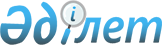 О внесении изменения в пункт 3 Решения Комиссии Таможенного союза от 9 декабря 2011 г. № 877Решение Совета Евразийской экономической комиссии от 15 февраля 2023 года № 20.
      В соответствии со статьей 52 Договора о Евразийском экономическом союзе 29 мая 2014 года, пунктом 29 приложения № 1 к Регламенту работы Евразийской экономической комиссии, утвержденному Решением Высшего Евразийского экономического совета от 23 декабря 2014 г. № 98, и пунктом 2.10 перечня мер по повышению устойчивости экономик государств – членов Евразийского экономического союза, включая обеспечение макроэкономической стабильности, утвержденного распоряжением Совета Евразийской экономической комиссии от 17 марта 2022 г. № 12, Совет Евразийской экономической комиссии решил:
      1. В абзаце первом подпункта 3.2.8 пункта 3 Решения Комиссии Таможенного союза от 9 декабря 2011 г. № 877 "О принятии технического регламента Таможенного союза "О безопасности колесных транспортных средств" слова "1 февраля 2023 г." заменить словами "1 февраля 2024 г.".
      2. Контроль за исполнением настоящего Решения осуществляется уполномоченными органами государств – членов Евразийского экономического союза в соответствии с законодательством государств – членов Евразийского экономического союза.
      3. Настоящее Решение вступает в силу по истечении 10 календарных дней с даты его официального опубликования и распространяется на правоотношения, возникшие с 1 февраля 2023 г.
					© 2012. РГП на ПХВ «Институт законодательства и правовой информации Республики Казахстан» Министерства юстиции Республики Казахстан
				
      Члены Совета Евразийской экономической комиссии:
